TRƯỜNG ĐẠI HỌC VĂN LANGKHOA XÃ HỘI & NHÂN VĂNĐỀ THI KẾT THÚC HỌC PHẦN (LẦN 2)Học kỳ 3, năm học 2021 - 2022Mã học phần: 71PSY130043Tên học phần: Tâm lý học phát triển 1Mã nhóm lớp học phần: 213_71PSY130043_01, 213_71PSY130043_02, 213_71PSY130043_03,   213_71PSY130043_04Thời gian làm bài (phút/ngày): 90 phútHình thức thi: Tự luậnSinh viên được sử dụng tài liệuCách thức nộp bài: SV gõ trực tiếp trên khung trả lời của hệ thống thiGợi ý:Format bài làm:- Font: Times New Roman- Size: 13Câu hỏi: Từ kiến thức học phần tâm lý học phát triển, anh/chị hãy thiết kế 05 hoạt động chơi để phát triển tư duy trực quan hình tượng cho trẻ tuổi nhà trẻ (Ấu nhi)? (10 điểm)Lưu ý: SV thiết kế trò chơi theo mẫu sau:Tên hoạt động chơi: ………Dụng cụ chơi: …………….Các bước tiến hành hoạt động chơi: (Chơi như thế nào thi mô tả rõ) …………………HẾT…………………..Ngày biên soạn: 25/08/2022 	Giảng viên biên soạn đề thi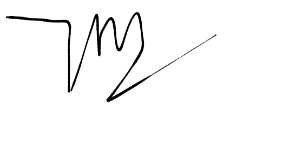 Trịnh Văn ĐiềmNgày kiểm duyệt:26/8/2022Trưởng (Phó) Khoa/Bộ môn kiểm duyệt đề thi: Trần Thư Hà